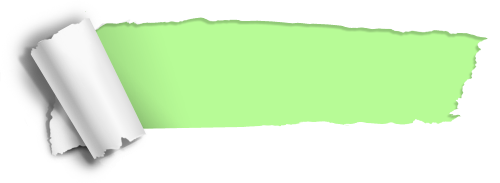 	เอกสารประกอบการเรียน  รายวิชาฟิสิกส์เพิ่มเติม 2 ว30202 เรื่อง คลื่นเสียง  ชั้นมัธยมศึกษาปีที่  5  โดยนางขนิษฐา  วีรธนศิลป์  ตำแหน่ง ครู วิทยฐานะ ครูชำนาญการ  โรงเรียนสุวรรณภูมิวิทยาลัย  ได้จัดทำและพัฒนาขึ้นเพื่อส่งเสริมให้ผู้เรียนมีความรู้  และทักษะทางด้านวิทยาศาสตร์  เกิดความคิดรวบยอดจากเนื้อหาโดยภาพรวม  ฝึกการปฏิบัติจริงเพื่อให้เกิดทักษะกระบวนการ  มีความคิดสร้างสรรค์  สามารถสร้างองค์ความรู้ด้วยตนเอง  แก้ปัญหาโดยเน้นประสบการณ์ตรงและประเมินตนเองได้  ตามมาตรฐานการเรียนรู้  ตัวชี้วัดและสาระการเรียนรู้แกนกลาง  กลุ่มสาระการเรียนรู้วิทยาศาสตร์  ตามหลักสูตรแกนกลางการศึกษาขั้นพื้นฐาน  พุทธศักราช  2551	ขอชื่นชม นางขนิษฐา  วีรธนศิลป์  ที่ได้ทุ่มเทความรู้ความสามารถและมุ่งมั่น ที่จะพัฒนานักเรียนให้มีคุณภาพ ตามเจตนารมณ์ของการจัดการศึกษา  หวังว่าเอกสารประกอบการเรียนเล่มนี้จะเป็นประโยชน์  และเกิดคุณค่าแก่ผู้สนใจ  เพื่อใช้เป็นแนวทางในการพัฒนาผู้เรียนต่อไปลงชื่อ(นายชูศักดิ์  ประราศรี)		ผู้อำนวยการโรงเรียนสุวรรณภูมิวิทยาลัยเอกสารประกอบการเรียน  เล่มนี้  ผลิตขึ้นเพื่อใช้ประกอบการเรียนการสอนรายวิชาฟิสิกส์เพิ่มเติม 2 ว30202  เรื่อง คลื่นเสียง  ชั้นมัธยมศึกษาปีที่  5  กลุ่มสาระการเรียนรู้วิทยาศาสตร์  โรงเรียนสุวรรณภูมิวิทยาลัย  ตามหลักสูตรกนกลางการศึกษาขั้นพื้นฐาน  พุทธศักราช  2551  เพื่อสนองความต้องการของผู้เรียนที่มีความสนใจที่จะศึกษาค้นคว้า  เป็นเอกสารประกอบการเรียนการสอนของครูในการจัดการเรียนการสอน  อีกทั้งยังเป็นคู่มือที่สำคัญและจำเป็นอย่างยิ่งสำหรับครูและนักเรียน  ทั้งนี้เพราะเอกสารประกอบการเรียนนี้  จะช่วยให้นักเรียนศึกษาค้นคว้าเพิ่มเติมได้ตลอดเวลา  สำหรับเล่มนี้  เป็นเล่มที่  1  เรื่อง  ธรรมชาติของเสียงและอัตราเร็วของเสียง  ซึ่งการจัดทำเอกสารประกอบการเรียนในครั้งนี้มีทั้งหมด  7  เล่มดังนี้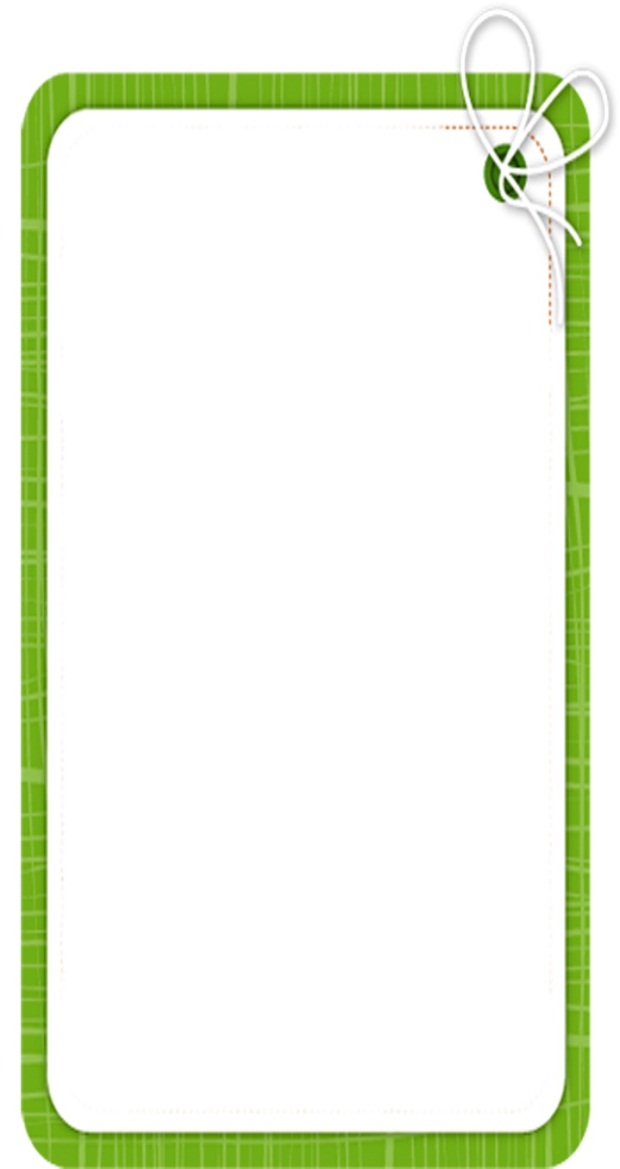 เล่มที่  1  เรื่อง  ธรรมชาติของเสียงและอัตราเร็วของเสียงเล่มที่  2  เรื่อง  สมบัติของคลื่นเสียง   เล่มที่  3  เรื่อง  บีตส์และคลื่นนิ่งของเสียงเล่มที่  4  เรื่อง  ความเข้มเสียงและระดับความเข้มเสียงเล่มที่  5  เรื่อง  การได้ยินเสียงเล่มที่  6  เรื่อง  ความถี่ธรรมชาติและการสั่นพ้องเล่มที่  7  เรื่อง  ปรากฏการณ์ดอปเพลอร์และคลื่นกระแทกแต่ละเล่มประกอบด้วย  เนื้อหาบทเรียน  กิจกรรมประจำแต่ละเรื่อง  แบบทดสอบก่อนเรียนและ หลังเรียน  เฉลยกิจกรรมประจำแต่ละเรื่อง  เฉลยแบบทดสอบก่อนเรียนและหลังเรียน  ซึ่งผู้เขียนได้ทำการศึกษาค้นคว้า  อาทิ  หลักสูตร  เนื้อหา  กระบวนการจัดกิจกรรมการเรียนรู้  การวัดและประเมินผล  ข้อมูลจากอินเทอร์เนต  ข้อมูลจากครูผู้สอน  นอกจากนี้ยังได้ปรึกษา  ขอคำแนะนำจากผู้บริหารสถานศึกษา  ผู้เชี่ยวชาญแต่ละด้านที่เกี่ยวกับการจัดทำเอกสารประกอบการเรียน  ตลอดทั้งปรับปรุงแก้ไขให้มีความสมบูรณ์และสอดคล้องตามเจตนารมณ์ของหลักสูตร  และองค์ประกอบอื่น ๆ  ที่เกี่ยวข้องให้มีความพร้อมและมั่นใจในการจัดการเรียนการสอน  ขอขอบคุณคณาจารย์  ผู้บริหารโรงเรียน  คณะครู  นักเรียน  และผู้มีส่วนเกี่ยวข้องทุกท่าน  ที่กรุณาให้การสนับสนุนและให้คำชี้แนะ  จนเอกสารฉบับนี้เสร็จสมบูรณ์  หวังเป็นอย่างยิ่งว่าเอกสารประกอบการเรียนฉบับนี้ จะเป็นประโยชน์ต่อการจัดกิจกรรมการเรียนของนักเรียน  ครูผู้สอนและผู้สนใจอื่น ๆ  ตามสมควร(นางขนิษฐา  วีรธนศิลป์)   ตำแหน่ง ครู วิทยฐานะ ครูชำนาญการเรื่อง											หน้า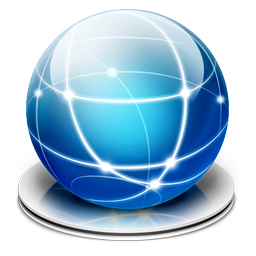 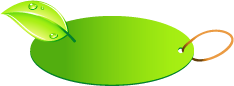 สาระสำคัญ/ความคิดรวบยอดเสียงเกิดจากการสั่นและไม่สามารถผ่านสุญญากาศได้  คลื่นเสียงประกอบด้วยส่วนอัดและส่วนขยายของอากาศ  อัตราเร็วของเสียงขึ้นอยู่กับอุณหภูมิของอากาศขณะนั้น  ตามสมการ  v  =  331 + 0.6t  เมื่ออุณหภูมิของตัวกลางคงตัว  อัตราเร็วเสียงในตัวกลางจะมีค่าคงตัว  และอัตราเร็วเสียงในตัวกลางต่าง ๆ  ที่อุณหภูมิต่างกันจะมีค่าต่างกัน  มาตรฐานการเรียนรู้	ว 5.1 : เข้าใจความสัมพันธ์ระหว่างพลังงานกับการดำรงชีวิต  การเปลี่ยนรูปพลังงาน  ปฏิสัมพันธ์ระหว่างสารและพลังงาน  ผลของการใช้พลังงานต่อสิ่งมีชีวิตและสิ่งแวดล้อม  มีกระบวนการสืบเสาะหาความรู้  สื่อสารสิ่งที่เรียนรู้และนำความรู้ไปใช้ประโยชน์  	ว 8.1 : ใช้กระบวนการทางวิทยาศาสตร์และจิตวิทยาศาสตร์ในการสืบเสาะหาความรู้  การแก้ปัญหา  รู้ว่าปรากฏการณ์ทางธรรมชาติที่เกิดขึ้นส่วนใหญ่มีรูปแบบที่แน่นอน  สามารถอธิบาย และตรวจสอบได้  ภายใต้ข้อมูลและเครื่องมือที่อยู่ในช่วงเวลานั้นๆ  เข้าใจว่าวิทยาศาสตร์และ เทคโนโลยี สังคม และสิ่งแวดล้อม  มีความเกี่ยวข้องสัมพันธ์กันผลการเรียนรู้ที่คาดหวัง-  สำรวจตรวจสอบ  อภิปราย  และคำนวณสิ่งที่เกี่ยวกับ  ธรรมชาติของคลื่นเสียง  คุณสมบัติของคลื่นเสียงได้สาระการเรียนรู้	1.  ธรรมชาติของคลื่นเสียง	2.  อัตราเร็วของคลื่นเสียง	ในการใช้เอกสารประกอบการเรียนรายวิชารายวิชาฟิสิกส์เพิ่มเติม 2  ว30202  เรื่อง คลื่นเสียง  ชั้นมัธยมศึกษาปีที่  5  กลุ่มสาระการเรียนรู้วิทยาศาสตร์คำชี้แจงสำหรับครู1.  เอกสารประกอบการเรียนเล่มนี้ใช้ในการเสริมบทเรียน หรือเพื่อการซ่อมเสริมตามสภาพของนักเรียน 2.  แนะนำวิธีใช้เอกสารประกอบการเรียนเล่มนี้ให้นักเรียนเข้าใจก่อนนำเข้าสู่บทเรียน 3.  แจ้งผลการเรียนรู้ที่คาดหวังก่อนสอนเนื้อหาตามบทเรียน 4.  คอยให้คำปรึกษาแก่นักเรียนเมื่อมีปัญหา คำชี้แจงสำหรับนักเรียนเอกสารประกอบการเรียนเล่มนี้  สร้างขึ้นเพื่อให้นักเรียนได้ศึกษา  และได้รับประโยชน์จากบทเรียนตามจุดประสงค์ที่ตั้งไว้  ด้วยการปฏิบัติตามคำแนะนำต่อไปนี้ 1.  นักเรียนทำแบบทดสอบก่อนเรียนแล้วบันทึกคะแนนไว้ 2.  นักเรียนศึกษาบทเรียนตามลำดับขั้นตอนที่ครูสอน เมื่อเข้าใจแล้วให้ทำแบบฝึกหัด หรือกิจกรรมประจำหน่วย  ห้ามขีดเขียนข้อความใด ๆ  ลงในบทเรียน 3.  เมื่อศึกษาบทเรียนจบแล้วให้ทำแบบทดสอบหลังเรียน  และตรวจคำตอบจากเฉลยแล้วนำผลคะแนนที่ได้ไปเปรียบเทียบคะแนนก่อนเรียน 4.  ส่งคืนบทเรียนนี้ตามกำหนดเวลาและต้องรักษาให้อยู่ในสภาพดี  และไม่สูญหาย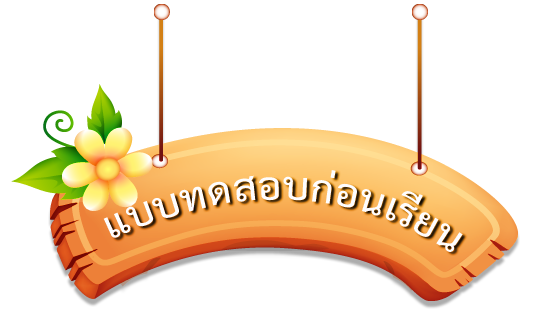 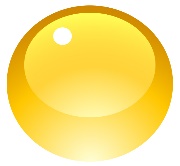 คำชี้แจง	1.  ข้อสอบชุดนี้มีจำนวน  10  ข้อ  เป็นข้อสอบปรนัยชนิด  4  ตัวเลือก         2.  ให้นักเรียนเลือกคำตอบที่ถูกต้องที่สุดเพียงข้อเดียว  แล้วทำเครื่องหมาย  (X)       ลงในกระดาษคำตอบ1.  จงพิจารณาว่าข้อใดถูกต้องเกี่ยวกับคลื่นเสียงเมื่อคลื่นเสียงเดินทางผ่านอากาศ จะทำให้ความดันอากาศ ณ บริเวณนั้นเกิดคลื่นอัด ความดันอากาศจะสูงกว่าปกติทุกครั้งที่เกิดเสียงจากวัตถุ วัตถุจะเกิดการสั่นสะเทือนเสียงเป็นคลื่นตามขวาง เดินทางโดยอาศัยตัวกลางก.  ข้อ 1 และ 3		ข.  ข้อ 1 และ 2		ค.  ข้อ 2 และ 3		ง.  ข้อ 1 , 2 และ 32.  ข้อใดกล่าวไม่ถูกต้องเกี่ยวกับคลื่นเสียงอัตราเร็วของเสียงในอากาศลดลงเมื่ออุณหภูมิของอากาศเพิ่มขึ้นเสียงเดินทางผ่านตัวกลางต่างชนิดได้ดีไม่เท่ากันเมื่อเสียงเดินทางผ่านตัวกลางจะทำให้ตัวกลางเกิดการสั่นสะเทือนก.  ข้อ 1		ข.  ข้อ 2		ค.  ข้อ 3		ง.  ข้อ 1 , 2 และ 33.  ตัวกลางในข้อใดที่เสียงไม่สามารถเคลื่อนที่ผ่านได้ก.  น้ำเกลือ  ข.  ผนังเหล็ก  ค.  สุญญากาศ ง.  อากาศแปรปรวน 4.  ข้อใดกล่าวถูกต้องเกี่ยวกับความเร็วของเสียงในอากาศก.  ความเร็วของเสียงในอากาศมีค่าคงที่เสมอข.  ความเร็วของเสียงในอากาศขึ้นอยู่กับความถี่ของต้นกำเนิดเสียง  ค.  ความเร็วของเสียงในอากาศขึ้นอยู่กับแอมพลิจูดของการสั่นสะเทือน  ง.  ความเร็วของเสียงในอากาศขึ้นอยู่กับอุณหภูมิ  5.  กระดิ่งอันหนึ่งสั่นด้วยความถี่  692  เฮิรตซ์  วางในอากาศที่มีอุณหภูมิ  25  องศา เซลเซียส  อยากทราบว่าคลื่นเสียงที่ออกจากกระดิ่งนี้  จะมีความยาวคลื่นเท่าไร  ก.  0.1  เมตรข.  0.3  เมตร  ค.  0.5  เมตร  ง.  0.6  เมตร  6.  จงหาอัตราส่วนของอัตราเร็วของเสียงในอากาศที่อุณหภูมิ  927  องศาเซลเซียส  ต่อ  27  องศาเซลเซียส  มีค่าเป็นเท่าใด  ก.  8 ข.  6ค.  4  ง.  2  7.  จงหาอัตราเร็วของเสียงในอากาศที่อุณหภูมิ  25  องศาเซลเซียส  และ  30  องศาเซลเซียส  ก.  346, 349  เมตรต่อวินาทีข.  350, 349  เมตรต่อวินาทีค.  356, 349  เมตรต่อวินาทีง.  356, 354  เมตรต่อวินาที8.  จงหาความยาวคลื่นของเสียงซึ่งมีความถี่  1,000  เฮิรตซ์  ขณะคลื่นเสียงผ่านน้ำทะเล  กำหนดให้อัตราเร็วของเสียงในน้ำทะเลเท่ากับ  1,500  เมตรต่อวินาทีก.  1.5  เมตร    ข.  1.0  เมตร    ค.  0.67  เมตร    ง.  0.50  เมตร9.  ถ้าอุณหภูมิของอากาศเปลี่ยนจะมีผลทำให้ปริมาณใดของเสียงเปลี่ยนแปลงบ้าง  1.  ความถี่  2.  ความยาวคลื่น  3.  อัตราเร็วคลื่น  4.  ดัชนีหักเหของเสียง   คำตอบที่ถูกต้องคือข้อใด  ก.  2  และ 3ข.  2, 3  และ 4  ค.  1, 2,  และ 3  ง.  1, 2, 3  และ 4  10.  ท่อเหล็กมีค่ามอดูลัสความยืดหยุ่น  2 × 1011  นิวตันต่อตารางเมตร  และมีความหนาแน่น  7.5 × 103  กิโลกรัมต่อลูกบาศก์เมตร  จงหาอัตราเร็วของเสียงในท่อเหล็กนี้ก.  5.16 × 103  เมตรต่อวินาทีข.  4.65 × 103  เมตรต่อวินาทีค.  3.50 × 103  เมตรต่อวินาทีง.  2.67 × 103  เมตรต่อวินาที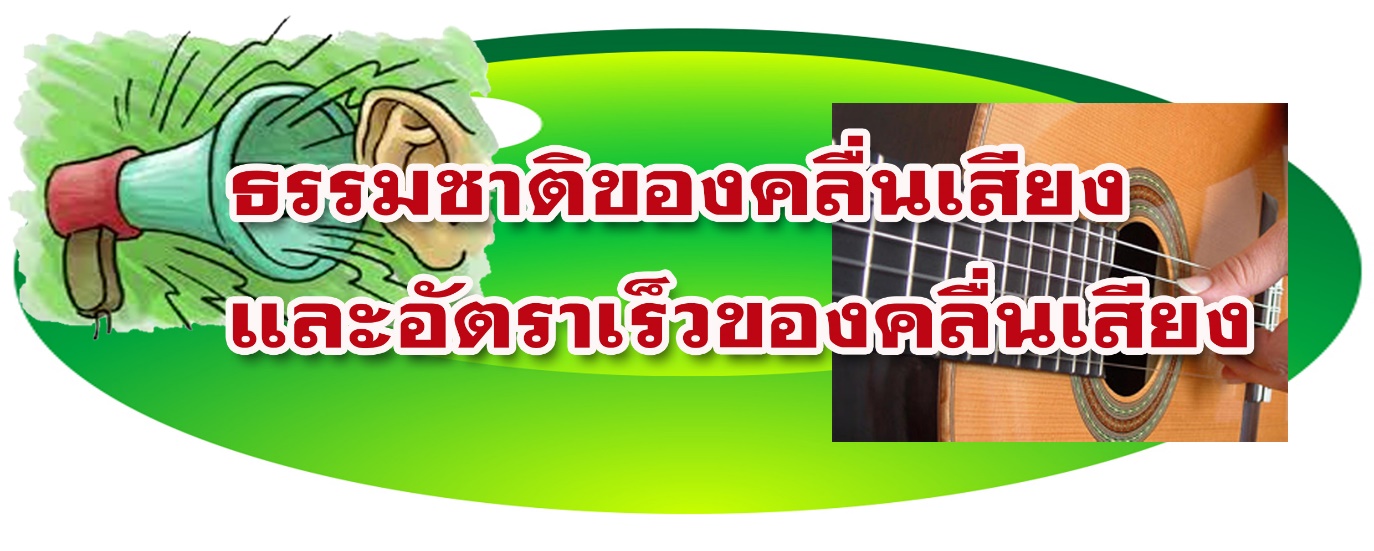 เสียงเป็นคลื่นที่ต้องอาศัยตัวกลางในการเคลื่อนที่หรือคลื่นกลและคลื่นตามยาว ดังนั้นคุณสมบัติของเสียงจึงเหมือนคลื่นทุกประการ  ตามปกติหูคนสามารถได้ยินเสียงในช่วงความถี่  20  เฮิร์ตซ์  ถึง  20,000  เฮิร์ตซ์  คลื่นเสียงที่มีความถี่สูงกว่า  20,000  เฮิร์ตซ์นั้น เรียกว่าคลื่นเหนือเสียงหรืออัลตราโซนิก (ultrasonic) ส่วนเสียงที่ความถี่ต่ำกว่า  20 Hz  เรียกว่าคลื่นใต้เสียงหรืออินฟราโซนิก  (Infrasonic Wave)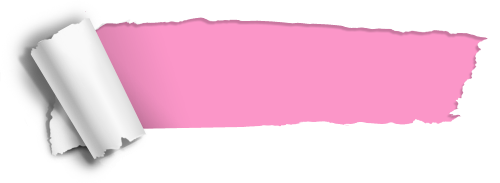 ธรรมชาติของคลื่นเสียง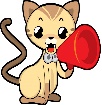 เสียงเกิดได้อย่างไรเสียงเป็นคลื่นความดัน  (Pressure Wave)  จะต้องอาศัยตัวกลางในการเคลื่อนที่  ดังนั้นจึงสามารถเคลื่อนที่ผ่านอากาศ  ของแข็งหรือของเหลว  แต่ไม่สามารถเคลื่อนที่ผ่านสุญญากาศได้เสียง  เกิดขึ้นเมื่อวัตถุหรือแหล่งกำเนิดเสียง มีการสั่นสะเทือน  ส่งผลต่อการเคลื่อนที่ของโมเลกุลของอากาศที่อยู่โดยรอบ  กล่าวคือโมเลกุลของอากาศเหล่านั้นจะเคลื่อนที่จากตำแหน่งแหล่งกำเนิดเสียงไปชนกับโมเลกุลของอากาศที่อยู่ถัดออกไป  จะเกิดการถ่ายโอนโมเมนตัมจากโมเลกุลที่มีการเคลื่อนที่ไปให้กับโมเลกุลของอากาศที่อยู่ในสภาวะปกติ  จากนั้นโมเลกุลที่ชนกันจะแยกออกจากกันโดยโมเลกุลของอากาศที่เคลื่อนที่มาชนจะถูกดึงกลับไปยังตำแหน่งเดิมด้วยแรงปฏิกิริยา  และโมเลกุลที่ได้รับการถ่ายโอนพลังงาน  ก็จะเคลื่อนที่ต่อไปและไปชนกับโมเลกุลของอากาศที่อยู่ถัดไป  เป็นดังนี้ไปเรื่อยๆ  จนเคลื่อนที่ไปถึงหู  เกิดการได้ยินขึ้นแหล่งกำเนิดเสียง  คือ  วัตถุที่ทำให้เกิดเสียง  เมื่อวัตถุนั้นเกิดการสั่นสะเทือน  แหล่งกำเนิดเสียงแต่ละชนิดจะทำให้กำเนิดเสียงที่มีความแตกต่างกันไประดับความดังของเสียง  มีหน่วยวัดเป็นเดซิเบล  (dB)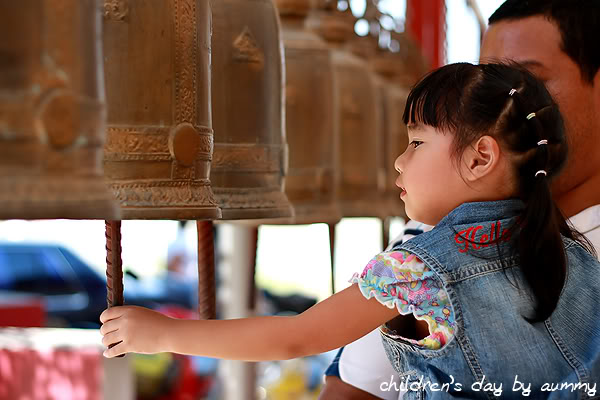 การเกิดคลื่นเสียง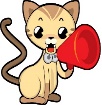 คลื่นเสียง  เป็นคลื่นกล และ คลื่นตามยาว  คลื่นเสียงเกิดจากการสั่นของวัตถุ  ความถี่ของเสียงจะมีค่าเท่ากับความถี่ของแหล่งกำเนิด  และในขณะที่มีการสั่น  โมเลกุลของตัวกลางจะมีการถ่ายทอดพลังงานทำให้เกิดความดันอากาศที่เปลี่ยนแปลงไปตามตำแหน่ง  ทำให้เกิดเป็นช่วงอัด  และช่วงขยาย  โดยที่ช่วงอัดคือบริเวณที่อนุภาคของตัวกลางอัดเข้าหากัน  บริเวณนี้มีจะมีความดันสูงสุด  โดยเทียบกับความดันที่ตำแหน่งสมดุลของอนุภาค  โดยการขจัดของอนุภาคน้อยที่สุด  ส่วนช่วงขยายคือบริเวณที่อนุภาคตัวกลางแยกห่างจากกัน  บริเวณนี้มีความดันต่ำสุด  โดยเทียบกับความดันที่ตำแหน่งสมดุลของอนุภาค  การขจัดของอนุภาคมากที่สุด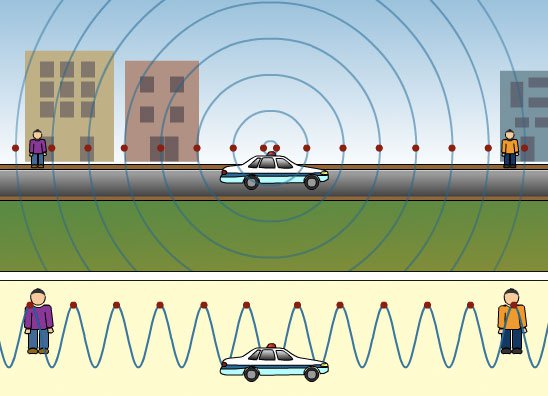 ถ้าแหล่งกำเนิดสั่นอยู่ในบริเวณที่เป็นสุญญากาศจะไม่มีเสียงเกิดขึ้น  เพราะในบริเวณนั้นไม่มีโมเลกุลของตัวกลางที่จะอัดหรือขยาย  เสียงจึงแผ่ออกมาจากแหล่งกำเนิดไม่ได้  เสียงเคลื่อนที่ได้เร็วในตัวกลางที่มีความหนาแน่นสูง  ดังนั้น  เสียงจึงเคลื่อนที่ได้เร็วในตัวกลางที่เป็นของแข็ง  และมีอัตราเร็วลดลงในของเหลวและก๊าซตามลำดับ  จึงสรุปได้ว่า  องค์ประกอบของการเกิดคลื่นเสียงมี  3  องค์ประกอบ  คือ  แหล่งกำเนิดคลื่นเสียง  ตัวกลาง  และผู้รับคลื่นเสียง  ถ้าขาดสิ่งใดสิ่งหนึ่งจะไม่ได้ยินเสียงทันทีความดันอากาศในบริเวณที่เสียงเคลื่อนที่ผ่านเรียกว่า  ความดันเสียง  ณ  เวลาหนึ่ง  โมเลกุลของอากาศในบางบริเวณจะอยู่ใกล้ชิดกันมาก  ทำให้มีความหนาแน่นและความดันสูงกว่าปกติ  บริเวณนี้เรียกว่า  ส่วนอัดโมเลกุลที่อยู่ตรงกลางไม่มีการเคลื่อนที่  เพราะถูกโมเลกุลที่อยู่ทางซ้ายและส่วนที่อยู่ทางขวา อัดเข้ามาการกระจัดของโมเลกุลตรงกลางจึงเป็นศูนย์  แต่ในบางบริเวณโมเลกุลของอากาศอยู่ห่างกันมากจึงมีความหนาแน่นและความดันต่ำกว่าปกติ  บริเวณนี้  เรียกว่า  ส่วนขยาย  โมเลกุลที่อยู่ตรงกลางไม่มีการเคลื่อนที่เช่นกัน  การกระจัดจึงเป็นศูนย์  การเปลี่ยนแปลงของความดันเสียงกับระยะทางมีลักษณะเป็นรูปคลื่นไซน์ (sine  wave)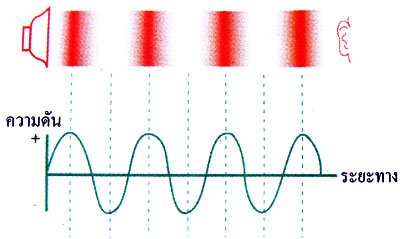 โดยระยะห่างระหว่างช่วงอัดถึงช่วงอัดถัดไป เรียกว่า  ความยาวคลื่น  ()  ซึ่งจะเท่ากับระยะห่างระหว่างช่วงขยายที่อยู่ถัดกัน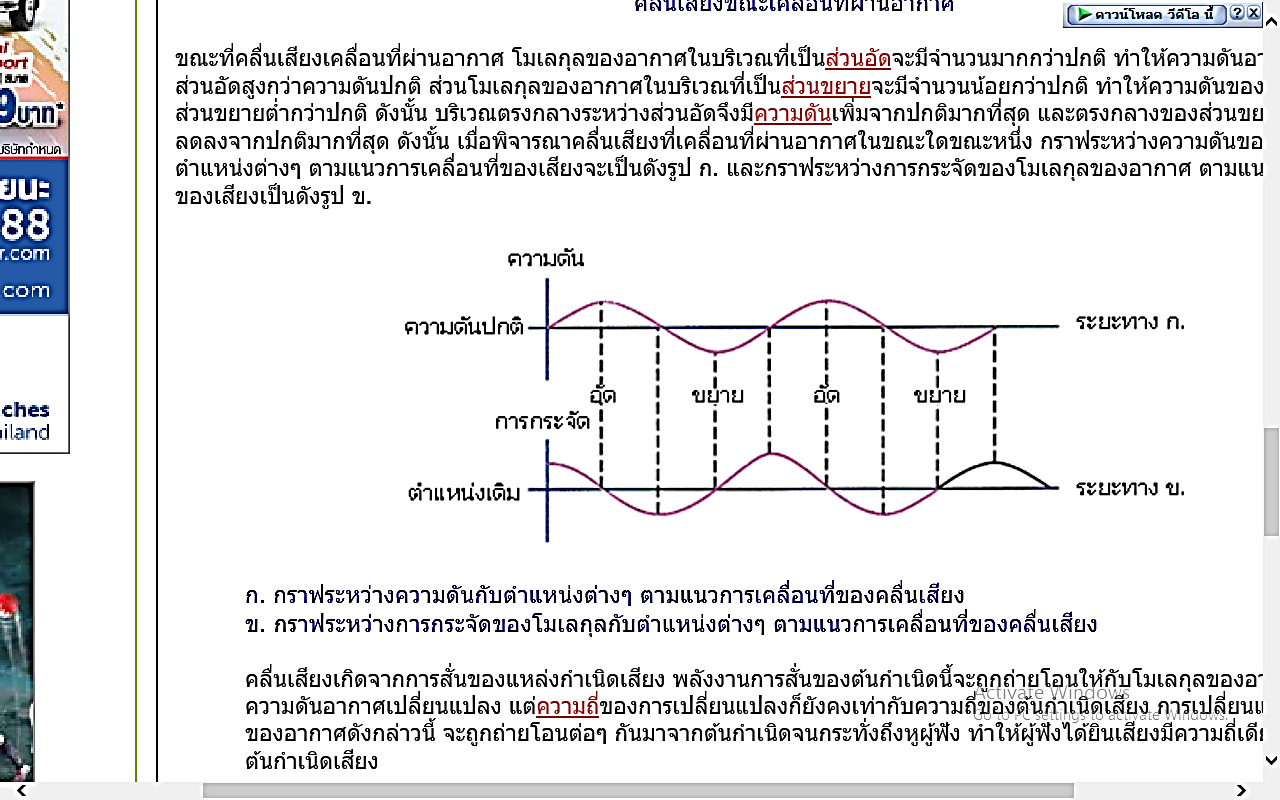 อัตราเร็วของคลื่นเสียงอัตราเร็วของเสียง  คือ  ระยะทางที่เสียงเดินทางไปในตัวกลางใดๆ  ได้ในหนึ่งหน่วยเวลา  โดยทั่วไปเสียงเดินทางในอากาศที่มีอุณหภูมิ  25°C  (= 298 K)  ได้ประมาณ  346  เมตร/วินาที  และในอากาศที่ อุณหภูมิ  20°C  ได้ประมาณ  343  เมตร/วินาที  อัตราเร็วที่เสียงเดินทางได้นั้นอาจมีค่ามากขึ้น หรือ น้อยลงขึ้นอยู่กับอุณหภูมิของตัวกลางเป็นหลัก  และอาจได้รับอิทธิพลจากความชื้นบ้างเล็กน้อย แต่ไม่ขึ้นกับความดันอากาศเนื่องจากการเดินทางของเสียงอาศัยการสั่นของโมเลกุลของตัวกลาง  ดังนั้นเสียงจะเดินทางได้เร็วขึ้นหากตัวกลางมีความหนาแน่นมาก  ทำให้เสียงเดินทางได้เร็วในของแข็ง  แต่เดินทางไม่ได้ในอวกาศ  เพราะอวกาศเป็นสุญญากาศจึงไม่มีโมเลกุลของตัวกลางอยู่เสียงเป็นคลื่นที่ต้องอาศัยตัวกลางในการเคลื่อนที่  ดังนั้นอัตราเร็วของเสียงในตัวกลางแต่ละชนิดจะไม่เท่ากัน  ขึ้นอยู่กับความหนาแน่นของตัวกลาง  ดังแสดงในตารางที่  1ตารางที่  1  แสดงอัตราเร็วของเสียงในตัวกลางต่างๆ  ที่อุณหภูมิ  25  องศาเซลเซียสในตัวกลางชนิดหนึ่งๆ  อัตราเร็วของเสียงขึ้นอยู่กับอุณหภูมิด้วยช่วงเวลาที่เสียงเคลื่อนที่จากแหล่งกำเนิดเสียงผ่านอากาศมาถึงหูผู้ฟัง  ขึ้นกับระยะทางระหว่างต้นกำเนิดเสียงกับผู้รับฟัง  ถ้าระยะห่างมาก  เสียงต้องใช้ช่วงเวลานานกว่าจะได้ยินเสียง  แต่ถ้าระยะใกล้ เสียงใช้ช่วงเวลาสั้นกว่า  เมื่อนักฟิสิกส์ศึกษาอัตราเร็วของเสียงในอากาศ  เขาได้พบว่าอัตราเร็วของเสียงในอากาศมีความสัมพันธ์กับอุณหภูมิของอากาศโดยประมาณตามสมการ		Vt	=	331 + 0.6 tเมื่อ	Vt	เป็นอัตราเร็วของเสียงในอากาศที่อุณหภูมิ  t  ใดๆ  และมีหน่วยเป็นเมตรต่อวินาที	t	เป็นอุณหภูมิของอากาศ  มีหน่วยเป็นองศาเซลเซียส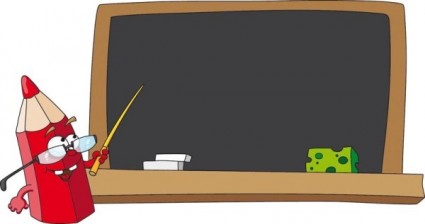 		จงหาอัตราเร็วของเสียงในอากาศที่อุณหภูมิ  25  องศาเซลเซียส และ  30  องศาเซลเซียสวิธีทำ		จากสมการ	Vt	=	331 + 0.6t				V25	=	331 + (0.6 x 25)	m/s					=	346			m/s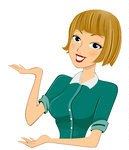 				V30	=	331 + (0.6 x 30)	m/s					=	349			m/sตอบ	อัตราเร็วของเสียงในอากาศที่อุณหภูมิ  25  และ  30  องศาเซลเซียส  เท่ากับ  346  และ  349  เมตรต่อวินาที  ตามลำดับการหาอัตราเร็วของคลื่นเสียงในลักษณะต่างๆ1.  เนื่องจากเสียงเป็นคลื่น  ดังนั้น  การหาอัตราเร็วของเสียงจึงเหมือนคลื่น  คือ			V   =   f	หรือ	V   =   			   คือ   ความยาวคลื่น  (m)			f    คือ   ความถี่คลื่นเสียง  (Hz)			T   คือ   การเคลื่อนที่ของเสียง  (s)			V   คือ   อัตราเร็วของคลื่นเสียง  (m/s)2.  เนื่องจากเสียงเคลื่อนที่เป็นเส้นตรง  ดังนั้นV   =   			s    คือ   ระยะทางที่คลื่นเสียงเคลื่อนที่ได้  (m)			t    คือ   เวลาที่คลื่นเสียงใช้ในการเคลื่อนที่  (s)			V   คือ   อัตราเร็วของคลื่นเสียง  (m/s)3.  อัตราเร็วของเสียงในตัวกลางต่างๆ3.1  อัตราเร็วของเสียงในของแข็งV   =   		เมื่อ	Y    คือ   มอดูลัสความยืดหยุ่นของวัตถุ  (N/m2)			   คือ   ความหนาแน่นของวัตถุ  (kg/m3)			V    คือ   อัตราเร็วของคลื่นเสียงในของแข็ง  (m/s)3.2  อัตราเร็วของเสียงในก๊าซV   =   		เมื่อ	B   คือ   มอดูลัสความยืดหยุ่นของวัตถุ  (N/m2)			  คือ   ความหนาแน่นของก๊าซ  (kg/m3)			V   คือ   อัตราเร็วของคลื่นเสียงในก๊าซ  (m/s)ในขณะที่คลื่นเสียงเคลื่อนที่ผ่านก๊าซจะทำให้ก๊าซมีการอัดและมีการขยายตัวอย่างรวดเร็วจนถือได้ว่าไม่มีการรับหรือสูญเสียพลังงานความร้อน  ได้ความสัมพันธ์ว่า⍴v	คือ   ค่าคงตัว....................................................(1)   เมื่อ	   	คือ   ค่าคงตัวสำหรับก๊าซชนิดหนึ่งจากความหมายของมอดูลัสความยืดหยุ่นของก๊าซ  (B)  มีค่าเป็น     B	=   p  .........................................................  (2)   นั่นคือ  อัตราเร็วของเสียงในก๊าซ		V   =         ............................  (3)  จากการศึกษาสมบัติของก๊าซอุดมคติ  พบว่า     Pv   =   nRTเมื่อ  n  คือ  จำนวนโมลของก๊าซ  ถ้า  m  เป็นมวลของก๊าซทั้งหมดใน  n  โมล  และ  M  เป็นมวลของก๊าซ  1  โมล  จึงได้ว่าn   =   	ดังนั้น				Pv   =    RT					P   =   					P   =      ………………………………….   (4)จากสมการ  (3)  และ  (4)  จะได้ว่าV   =   	ดังนั้นV   =    …………………………   (5)		เมื่อ	R    คือ   ค่านิจของก๊าซ  มีค่า  8.31 J/mol.K			T    คือ   อุณหภูมิในหน่วยองศาสัมบูรณ์  (K)			M   คือ   มวลของก๊าซใน  1  โมล			   คือ   ค่าคงตัวสำหรับก๊าซหนึ่ง			V   คือ   อัตราเร็วของคลื่นเสียงในก๊าซ  (m/s)3.3  อัตราเร็วของเสียงในอากาศ  (ในอากาศอัตราเร็วของเสียงขึ้นอยู่กับอุณหภูมิ)  โดยV      		จะได้ว่า		   =     แต่เราสามารถวิเคราะห์ในหน่วยองศาเซลเซียส  โดยอาศัยการประมาณค่า     พบว่า  อัตราเร็วของเสียงในอากาศที่อุณหภูมิ  0๐ C       เสียงจะมีอัตราเร็วประมาณ  331 m/s    ถ้าอุณหภูมิเพิ่มขึ้น  1๐ C      อัตราเร็วเสียงจะเพิ่มขึ้น  0.6 m/s 		จะได้ว่า		V   =   331 + 0.6tแต่ถ้าอุณหภูมิของอากาศมีค่าตั้งแต่  45๐ C  ขึ้นไป  ต้องใช้สมการเดิม  คือV      		จะได้ว่า		   =     		จงหาความยาวคลื่นเสียงซึ่งมีความถี่  2,000  เฮิรตซ์  ขณะคลื่นเสียงน้ำทะเล  กำหนดให้อัตราเร็วเสียงในน้ำทะเลเท่ากับ  1,500  เมตรต่อวินาทีวิธีทำพิจารณาสิ่งที่กำหนดให้	f  =  2,000 HzV  =  1,500  m/s		จากสมการความยาวคลื่นเสียง	V  =  f		แทนค่า			     1,500  =  2,000 ()						  =  						  =  0.75		ดังนั้น				  =  0.75  mตอบ		เสียงมีความยาวคลื่น  0.75  เมตร		เอมมี่ร้องเพลงด้วยความถี่ 200 เฮิรตซ์  และอากาศบริเวณนั้นมีอุณหภูมิ 25 องศาเซลเซียส  จงหาความยาวคลื่นเสียงเพลงที่เอมมี่ร้องวิธีทำพิจารณาสิ่งที่กำหนดให้	f  =  200  Hzt  =  25๐ Cโดยหา  V  จากสมการ		V  =  331 + 0.6tแทนค่า				V  =  331 + 0.6 (25)V  =  331 + 15จะได้				V  =  346  m/s		จากสมการความยาวคลื่นเสียง	V  =  f		แทนค่า				346  =  200 ()						  =  		ดังนั้น				  =  1.73  mตอบ		เสียงมีความยาวคลื่น  1.73  เมตร		ถ้าอัตราเร็วเสียงในก๊าซหนึ่งที่อุณหภูมิ  27  องศาเซลเซียส  วัดได้  350  เมตรต่อวินาที  ถ้าอุณหภูมิเปลี่ยนไปเป็น  327  องศาเซลเซียส  อัตราเร็วเสียงในก๊าซนั้นจะเป็นเท่าใดวิธีทำพิจารณาสิ่งที่กำหนดให้	V1  =  350 m/s			T1  =  27๐ C			T2  =  327๐ Cหาอัตราเร็วเสียงครั้งหลังจากสมการ	   =     แทนค่า				   =     จะได้				   =     				   =     		ดังนั้น				V2  =  495  m/sตอบ		อัตราเร็วของเสียงในก๊าซนั้นจะเป็น  495  เมตรต่อวินาที		อากาศมีค่าคงที่  1.40  มีความหนาแน่น  1.29  กิโลกรัมต่อลูกบาศก์เมตร  ภายใต้ความดัน  1  บรรยากาศ  เมื่อเสียงเคลื่อนที่ผ่านจะมีอัตราเร็วเท่าไร (1  บรรยากาศ  =  1.013 × 105  นิวตันต่อตารางเมตร) วิธีทำพิจารณาสิ่งที่กำหนดให้	  =  1.40     =  1.29  kg/m3			P   =   1.013 × 105  N/m3หาอัตราเร็วเสียงในอากาศจากสมการ	V  =        แทนค่า				V  =  				V  =        จะได้				V  =  102ดังนั้น				V  =  331.66  m/sตอบ		อัตราเร็วเสียงในอากาศเป็น  331.66  เมตรต่อวินาที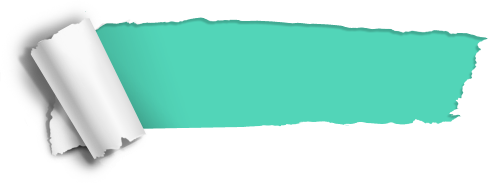 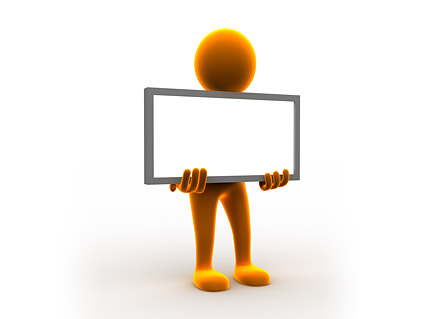 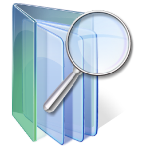 ให้นักเรียนสรุปสาระสำคัญที่ได้จากการสืบค้นข้อมูล  และบันทึกลงในสมุด1.  ธรรมชาติของเสียง.............................................................................................................................................................................................................................................................................................................................................................................................................................................................................................................................................................................................................................................................................................................................................................................................................................................................................................................................................................................................................................................................................................................................................................................................................................................2.  อัตราเร็วของเสียง.............................................................................................................................................................................................................................................................................................................................................................................................................................................................................................................................................................................................................................................................................................................................................................................................................................................................................................................................................................................................................................................................................................................................................................................................................................................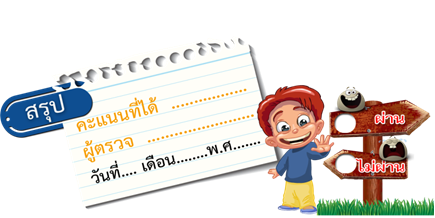 ให้นักเรียนเติมคำ  หรือข้อความลงในช่องว่างให้ถูกต้องเสียงเกิดขึ้นจาก………………………………………………………………………………………….................................เสียงเป็นคลื่นชนิดใด……………………………………………………………………………………................................เสียงเดินทางจากแหล่งกำเนิดไปยังผู้ฟังต้องอาศัย………………………………………………………...................อากาศ  น้ำ  เหล็ก  เสียงสามารถเดินทางผ่านสิ่งใดได้เร็วที่สุด…………………………………………..............จากสมการ  v  =  f     ,   เป็นสัญลักษณ์  ใช้แทน………………………………………………………..........จากสมการ  v  =  f     ,  f  ในเรื่องเสียง  เป็นสัญลักษณ์ใช้แทน…………………………………………......จากสมการ  v  =  331 + 0.6t  เป็นสมการหนึ่ง  เมื่อต้องการหาค่า  v  แสดงว่าต้องการหาค่าอะไร……………………………………………………………………………………………….…………........................................จากข้อ 7.  t  เป็นสัญลักษณ์ ใช้แทน……………………………………………………………………........................สิ่งที่ทำให้ อัตราเร็วของเสียง เปลี่ยนไปมีอะไรบ้าง ( 2 อย่าง )…………………………………………...............ให้นักเรียนบอกคุณสมบัติของเสียง มา  1  อย่าง…………………………………………………………..................ให้นักเรียนแสดงวิธีทำให้ถูกต้อง1.  ในวันที่ลมสงบอุณหภูมิสม่ำเสมอประมาณ  15  องศาเซลเซียส  ชายคนหนึ่งตะโกนเข้าใส่หน้าผาสูง แล้วปรากฏว่าได้ยินเสียงสะท้อนกับในเวลา  3  วินาที  หน้าผานั้นอยู่ห่างจากเขาเป็นระยะเท่าใดวิธีทำ		จาก  	v	=	331 + ……...v	=	331 +   9			v	=	……….   เมตรต่อวินาที		จาก       S	=	vt			S	=	(………….)( 3 )			S	=	…………..   เมตรระยะห่างระหว่างชายคนนี้กับหน้าผา	=		=        =    ………..    เมตร2.  แหล่งกำเนิดคลื่นเสียงอันหนึ่งสั่นด้วยความถี่  698  เฮิรตซ์  วางใน อากาศที่มีอุณหภูมิ  30 องศาเซลเซียส  อยากทราบว่าคลื่นเสียงที่ออกจากแหล่งกำเนิดนี้  มีความยาวคลื่นเท่าใดวิธีทำ......................................................................................................................................................................................................................................................................................................................................................................................................................................................................................................................................................................................................................................................................................................................................................................................................................................................................................................................................................................................................................................................................................................................................................................................................................................................................................................................................................................................................................................................................................................................................................................................................................................................................................................................................................................................................................................................................................................................................................................................................................................................................................................................................................................................................................................................................................................................................................................................................................................................................................................................3.  ส่วนอัดกับส่วนอัดที่ติดกันของคลื่นเสียงในอากาศวัดได้  0.1  เมตร  และแหล่งกำเนิดเสียงมีความถี่  352  เฮิรตซ์  อยากทราบว่าอุณหภูมิ  ของอากาศบริเวณนั้นเป็นเท่าใดวิธีทำ...................................................................................................................................................................................................................................................................................................................................................................................................................................................................................................................................................................................................................................................................................................................................................................................................................................................................................................................................................................................................................................................................................................................................................................................................................................................................................................................................................................................................................................................................................................................................................................................................................................................................................................................................................................................................................................................................................................................................................................................................................................................................................................................................................................................................................................................................................................................................................................................................................................................................................................................................................................................................................................................................................................4.  ขณะที่อุณหภูมิของอากาศ  0  องศาเซลเซียส  คลื่นเสียงมีความถี่  160  เฮิรตซ์  คามยาวคลื่น  2  เมตร  ถ้าอุณหภูมิเป็น  273  องศาเซลเซียส  คลื่นเสียงจะมีความเร็วเท่าใดวิธีทำ................................................................................................................................................................................................................................................................................................................................................................................................................................................................................................................................................................................................................................................................................................................................................................................................................................................................................................................................................................................................................................................................................................................................................................................................................................................................................................................................................................................................................................................................................................................................................................................................................................................................................................................................................................................................................................................................................................................................................................................................................................................................................................................................................................................................................................................................................................................................................................................................................................................................................................................................................................................................................................................................................................................................................................................................................................................................................5.  ท่อเหล็กมีค่ามอดูลัสความยืดหยุ่น  2 × 1011  นิวตันต่อตารางเมตร  และมีความหนาแน่น  8.0 × 103  กิโลกรัมต่อลูกบาศก์เมตร  จงหาอัตราเร็วของเสียงในท่อเหล็กนี้วิธีทำ............................................................................................................................................................................................................................................................................................................................................................................................................................................................................................................................................................................................................................................................................................................................................................................................................................................................................................................................................................................................................................................................................................................................................................................................................................................................................................................................................................................................................................................................................................................................................................................................................................................................................................................................................................................................................................................................................................................................................................................................................................................................................................................................................................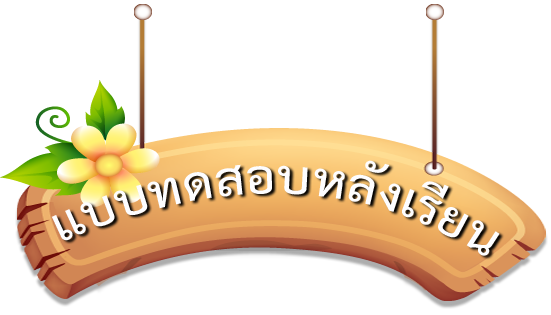 คำชี้แจง	1.  ข้อสอบชุดนี้มีจำนวน  10  ข้อ  เป็นข้อสอบปรนัยชนิด  4  ตัวเลือก         2.  ให้นักเรียนเลือกคำตอบที่ถูกต้องที่สุดเพียงข้อเดียว  แล้วทำเครื่องหมาย  (X)      ลงในกระดาษคำตอบ1.  ข้อใดกล่าวไม่ถูกต้องเกี่ยวกับคลื่นเสียงอัตราเร็วของเสียงในอากาศลดลงเมื่ออุณหภูมิของอากาศเพิ่มขึ้นเสียงเดินทางผ่านตัวกลางต่างชนิดได้ดีไม่เท่ากันเมื่อเสียงเดินทางผ่านตัวกลางจะทำให้ตัวกลางเกิดการสั่นสะเทือนก.  ข้อ 1		ข.  ข้อ 2		ค.  ข้อ 3		ง.  ข้อ 1 , 2 และ 32.  จงพิจารณาว่าข้อใดถูกต้องเกี่ยวกับคลื่นเสียงเมื่อคลื่นเสียงเดินทางผ่านอากาศ จะทำให้ความดันอากาศ ณ บริเวณนั้นเกิดคลื่นอัด ความดันอากาศจะสูงกว่าปกติทุกครั้งที่เกิดเสียงจากวัตถุ วัตถุจะเกิดการสั่นสะเทือนเสียงเป็นคลื่นตามขวาง เดินทางโดยอาศัยตัวกลางก.  ข้อ 1 และ 3		ข.  ข้อ 1 และ 2		ค.  ข้อ 2 และ 3		ง.  ข้อ 1 , 2 และ 33.  กระดิ่งอันหนึ่งสั่นด้วยความถี่  692  เฮิรตซ์  วางในอากาศที่มีอุณหภูมิ  25  องศา เซลเซียส  อยากทราบว่าคลื่นเสียงที่ออกจากกระดิ่งนี้  จะมีความยาวคลื่นเท่าไร  ก.  0.1  เมตรข.  0.3  เมตร  ค.  0.5  เมตร  ง.  0.6  เมตร  4.  ตัวกลางในข้อใดที่เสียงไม่สามารถเคลื่อนที่ผ่านได้ก.  น้ำเกลือ  ข.  ผนังเหล็ก  ค.  สุญญากาศ ง.  อากาศแปรปรวน 5.  ข้อใดกล่าวถูกต้องเกี่ยวกับความเร็วของเสียงในอากาศก.  ความเร็วของเสียงในอากาศมีค่าคงที่เสมอข.  ความเร็วของเสียงในอากาศขึ้นอยู่กับความถี่ของต้นกำเนิดเสียง  ค.  ความเร็วของเสียงในอากาศขึ้นอยู่กับแอมพลิจูดของการสั่นสะเทือน  ง.  ความเร็วของเสียงในอากาศขึ้นอยู่กับอุณหภูมิ  6.  จงหาความยาวคลื่นของเสียงซึ่งมีความถี่  1,000  เฮิรตซ์  ขณะคลื่นเสียงผ่านน้ำทะเล  กำหนดให้ อัตราเร็วของเสียงในน้ำทะเลเท่ากับ  1,500  เมตรต่อวินาที  ก.  1.5  เมตร    ข.  1.0  เมตร    ค.  0.67  เมตร    ง.  0.50  เมตร7.  ถ้าอุณหภูมิของอากาศเปลี่ยนจะมีผลทำให้ปริมาณใดของเสียงเปลี่ยนแปลงบ้าง  1.  ความถี่  2.  ความยาวคลื่น  3.  อัตราเร็วคลื่น  4.  ดัชนีหักเหของเสียง   คำตอบที่ถูกต้องคือข้อใด  ก.  2  และ 3ข.  2, 3  และ 4  ค.  1, 2,  และ 3  ง.  1, 2, 3  และ 4  8.  จงหาอัตราเร็วของเสียงในอากาศที่อุณหภูมิ  25  องศาเซลเซียส  และ  30  องศาเซลเซียส  ก.  346, 349  เมตรต่อวินาทีข.  350, 349  เมตรต่อวินาทีค.  356, 349  เมตรต่อวินาทีง.  356, 354  เมตรต่อวินาที9.  ท่อเหล็กมีค่ามอดูลัสความยืดหยุ่น  2 × 1011  นิวตันต่อตารางเมตร  และมีความหนาแน่น  7.5 × 103  กิโลกรัมต่อลูกบาศก์เมตร  จงหาอัตราเร็วของเสียงในท่อเหล็กนี้ก.  5.16 × 103  เมตรต่อวินาทีข.  4.65 × 103  เมตรต่อวินาทีค.  3.50 × 103  เมตรต่อวินาทีง.  2.67 × 103  เมตรต่อวินาที10.  จงหาอัตราส่วนของอตัราเร็วของเสียงในอากาศที่อุณหภูมิ  927  องศาเซลเซียส  ต่อ  27  องศาเซลเซียส  มีค่าเป็นเท่าใด  ก.  8 ข.  6ค.  4  ง.  2  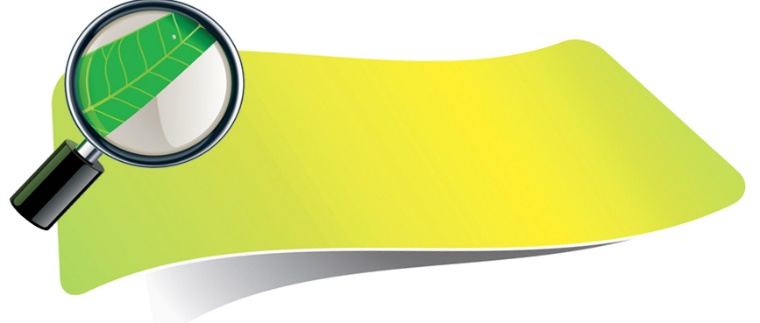 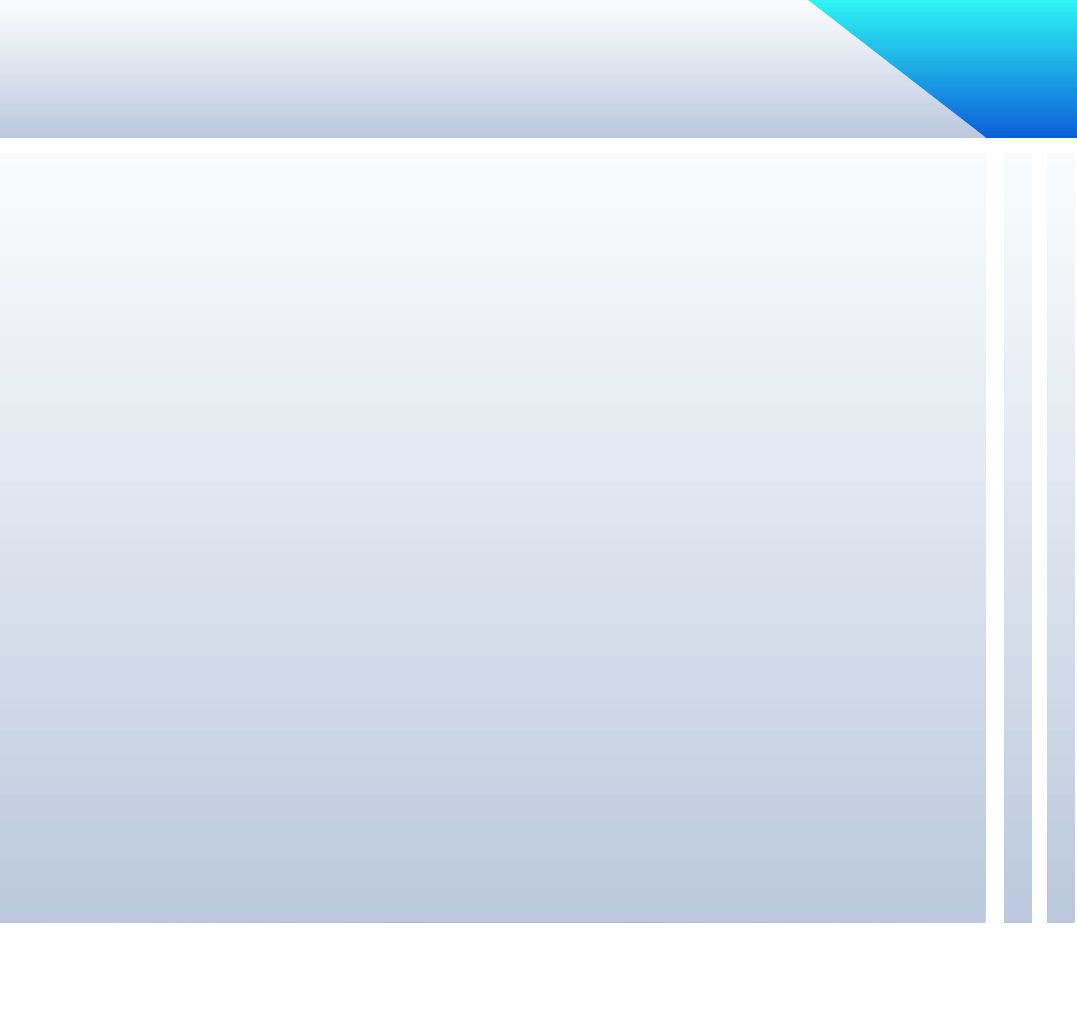 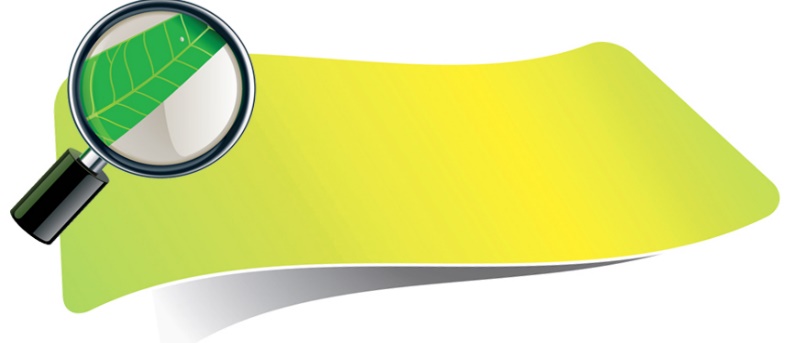 ให้นักเรียนสรุปสาระสำคัญที่ได้จากการสืบค้นข้อมูล  และบันทึกลงในสมุด1.  ธรรมชาติของเสียง.............................................................................................................................................................................................................................................................................................................................................................................................................................................................................................................................................................................................................................................................................................................................................................................................................................................................................................................................................................................................................................................................................................................................................................................................................................................2.  อัตราเร็วของเสียง.............................................................................................................................................................................................................................................................................................................................................................................................................................................................................................................................................................................................................................................................................................................................................................................................................................................................................................................................................................................................................................................................................................................................................................................................................................................ให้นักเรียนเติมคำ  หรือข้อความลงในช่องว่างให้ถูกต้องเสียงเกิดขึ้นจาก………………………………………………………………………………………….................................เสียงเป็นคลื่นชนิดใด……………………………………………………………………………………................................เสียงเดินทางจากแหล่งกำเนิดไปยังผู้ฟังต้องอาศัย………………………………………………………...................อากาศ  น้ำ  เหล็ก  เสียงสามารถเดินทางผ่านสิ่งใดได้เร็วที่สุด…………………………………………..............จากสมการ  v  =  f     ,   เป็นสัญลักษณ์  ใช้แทน………………………………………………………..........จากสมการ  v  =  f     ,  f  ในเรื่องเสียง  เป็นสัญลักษณ์ใช้แทน…………………………………………......จากสมการ  v  =  331 + 0.6t  เป็นสมการหนึ่ง  เมื่อต้องการหาค่า  v  แสดงว่าต้องการหาค่าอะไร……………………………………………………………………………………………….…………........................................จากข้อ 7.  t  เป็นสัญลักษณ์ ใช้แทน……………………………………………………………………........................สิ่งที่ทำให้ อัตราเร็วของเสียง เปลี่ยนไปมีอะไรบ้าง ( 1 อย่าง )…………………………………………...............ให้นักเรียนบอกคุณสมบัติของเสียง มา  1  อย่าง…………………………………………………………..................ให้นักเรียนแสดงวิธีทำให้ถูกต้อง1.  ในวันที่ลมสงบอุณหภูมิสม่ำเสมอประมาณ  25  องศาเซลเซียส  ชายคนหนึ่งตะโกนเข้าใส่หน้าผาสูง แล้วปรากฏว่าได้ยินเสียงสะท้อนกับในเวลา  2  วินาที  หน้าผานั้นอยู่ห่างจากเขาเป็นระยะเท่าใดวิธีทำ	จาก  	v	=	331 + …0.6 t ...v	=	331 + 15			v	=	…346….  เมตรต่อวินาที		จาก       S	=	vt			S	=	(…346….)( 2 )			S	=	…792…   เมตรระยะห่างระหว่างชายคนนี้กับหน้าผา	=		=        =    …346…    เมตร2.  แหล่งกำเนิดคลื่นเสียงอันหนึ่งสั่นด้วยความถี่  698  เฮิรตซ์  วางใน อากาศที่มีอุณหภูมิ  30 องศาเซลเซียส  อยากทราบว่าคลื่นเสียงที่ออกจากแหล่งกำเนิดนี้  มีความยาวคลื่นเท่าใดวิธีทำพิจารณาสิ่งที่กำหนดให้	f  =  698  Hzt  =  30๐ Cจากสมการ			v  =  331 + 0.6 tแทนค่า				v  =  331 + 0.6 (30)จะได้				v  =  331 + 18v  =  349  m/sจากสมการความยาวคลื่นเสียง	V  =  f		แทนค่า			     349  =  698 ()						  =  						  =  0.5		ดังนั้น				  =  0.5  mตอบ		เสียงมีความยาวคลื่น  0.75  เมตร3.  ส่วนอัดกับส่วนอัดที่ติดกันของคลื่นเสียงในอากาศวัดได้  0.1  เมตร  และแหล่งกำเนิดเสียงมีความถี่  352  เฮิรตซ์  อยากทราบว่าอุณหภูมิ  ของอากาศบริเวณนั้นเป็นเท่าใดวิธีทำพิจารณาสิ่งที่กำหนดให้	  =  0.1  mf  =  352  Hz จากสมการความยาวคลื่นเสียง	V  =  f		แทนค่า				V  =  352 (0.1)จะได้				V  =  352  m/sจากสมการ			v   =  331 + 0.6 tแทนค่า				352  =  331 + 0.6 (t)     352 – 331  =  0.6 (t)   21  =  0.6 (t)    =  tดังนั้น				t  =  35๐ Cตอบ		อุณหภูมิของอากาศเป็น  35  องศาเซลเซียส4.  ขณะที่อุณหภูมิของอากาศ  0 องศาเซลเซียส  คลื่นเสียงมีความถี่  160  เฮิรตซ์  คามยาวคลื่น  2  เมตร  ถ้าอุณหภูมิเป็น  273  องศาเซลเซียส  คลื่นเสียงจะมีความเร็วเท่าใดวิธีทำพิจารณาสิ่งที่กำหนดให้	  =  2 mf  =  160  Hzt1  =  0๐ Ct1  =   273๐ Cหาอัตราเร็วเสียงครั้งหลังจากสมการ	   =     					   =     แทนค่า				  =     จะได้				  =     				  =     				  V2  =  320    		ดังนั้น				  V2  =  452.5  m/sตอบ		อัตราเร็วของเสียงในก๊าซนั้นเป็น  452.5  เมตรต่อวินาที5.  ท่อเหล็กมีค่า มอดูลัสความยืดหยุ่น  2 × 1011  นิวตันต่อตารางเมตร  และมีความหนาแน่น  8.0 × 103  กิโลกรัมต่อลูกบาศก์เมตร  จงหาอัตราเร็ว ของเสียงในท่อเหล็กนี้วิธีทำพิจารณาสิ่งที่กำหนดให้	Y  =  2 × 1011  N/m2P  =  8 × 103  kg/m3 หาอัตราเร็วเสียงในท่อเหล็กจากสมการ	V  =  แทนค่า					V  =  จะได้					V  =     					V  =  0.5 × 104 ดังนั้น					V  =  5 × 103 m/sตอบ		อัตราเร็วของเสียงในท่อเหล็กเป็น  5 × 103  เมตรต่อวินาทีจิรชัย  เสริมภักดีกุล  และจิรเดช  เสริมภักดีกุล.  วิชาเทพ  ฟิสิกส์ ม.5 เล่ม 4  แสง  เสียงแสงกับ	ทัศนอุปกรณ์.  กรุงเทพฯ  :  สำนักพิมพ์  SCIENCE CENTER, ม.ป.ป.ณสรรค ์ ผลโภค.  ฟิสิกส์แผนใหม่  4-5-6  ฉบบัเตรียมสอบเอน็ทรานซ์.  พิมพค์รั้งที่ 3.			กรุงเทพฯ  :  สำนักพิมพ์  SCIENCE CENTER,  2543. นิรันดร์  สุวรัตน์.  ฟิสิกส์ แสง  เสียง  และแสงกับทศันอุปกรณ์.  กรุงเทพฯ  :  บริษัทธนทัชการพิมพ์  	จำกัด,  2553.วรทัต  ลัยนันทน์. คู่มือปฏิบัติการสร้างผลงานวิชาการ. กรุงเทพฯ :  บรรณกิจ,  2545.วารินทร  รัศมีพรม.  การออกแบบและพัฒนาระบบการเรียนการสอน.  กรุงเทพฯ : มหาวิทยาลัย	ศรีนครินทรวิโรฒ ประสานมิตร,  2542. วิชาการ กรม, กระทรวงศึกษาธิการ.  หลักสูตรการศึกษาขั้นพื้นฐาน พุทธศักราช 2544. กรุงเทพฯ : 		องคการรับสงสินคาและพัสดุภัณฑ,  2544.  ส่งเสริมการสอนวิทยาศาสตร์และเทคโนโลยี, สถาบัน. กระทรวงศึกษาธิการ. คู่มือการจัดสาระ	การเรียนรู้กลุ่มวิทยาศาสตร์ หลักสูตรการศึกษาขั้นพื้นฐาน.  กรุงเทพฯ  : คุรุสภา			ลาดพร้าว,  2545. สถาบันส่งเสริมการสอนวิทยาศาสตร์และเทคโนโลยี, กระทรวงศึกษาธิการ.  คู่มือครู  รายวิชาเพิ่มเติม  	ฟิสิกส์  เล่ม  3.  กรุงเทพฯ  :  โรงพิมพ์คุรุสภาลาดพร้าว,  2554.สาระสำคัญ  …………....................................................................................................................1คำชี้แจง  ......................................................................................................................................2แบบทดสอบก่อนเรียน  ...............................................................................................................3ธรรมชาติของคลื่นเสียง  ..............................................................................................................5อัตราเร็วของคลื่นเสียง  ...............................................................................................................8กิจกรรมที่  1.................................................................................................................................14กิจกรรมที่  2.................................................................................................................................15กิจกรรมที่  3.................................................................................................................................16 แบบทดสอบหลังเรียน  ................................................................................................................19ภาคผนวก  ...................................................................................................................................21เฉลยแบบทดสอบก่อนเรียน  .......................................................................................................22เฉลยแบบทดสอบหลังเรียน  ........................................................................................................22เฉลยกิจกรรมที่  1........................................................................................................................23เฉลยกิจกรรมที่  2........................................................................................................................24เฉลยกิจกรรมที่  3........................................................................................................................14บรรณานุกรม  ..............................................................................................................................23ตัวกลางอัตราเร็ว (เมตร/วินาที)แก๊สคาร์บอนไดออกไซด์ ( 0  ํC)อากาศ ( 15  ํC)แก๊สไฮโดรเจนน้ำน้ำทะเลแก้วอะลูมิเนียมเหล็ก2583461,3391,4981,5314,5405,0005,200ข้อ 1.ขข้อ 6.งข้อ 2.กข้อ 7.ขข้อ 3.คข้อ 8.กข้อ 4.งข้อ 9.ขข้อ 5.คข้อ 10.กข้อ 1.กข้อ 6.กข้อ 2.ขข้อ 7.ขข้อ 3.คข้อ 8.ขข้อ 4.คข้อ 9.กข้อ 5.งข้อ 10.ง